Как достигнуть хороших образовательных результатов на уроках технологии в современной школе ?Автор: Запевалов Александр Николаевич Организация: МБОУ СШ № 3Населенный пункт: г.о.г. Бор, Нижегородская область                            «Прежде чем ты хочешь призвать учащегося, к какой – нибудь                                              деятельности, заинтересуй его»                                                                                             Л.С. ВыготскийПротиворечия, которые меня обусловили написать данную статью. Актуальность проблемы :мотивации к урокам технологии в системе школьного образования           Нормативная база ФГОС, Программа «Школа России»,социальный запрос, родители, но с другой стороны:Снижается мотивация у учащихся к предметуОтсутствует интерес к трудовой деятельности, в связи с сокращением количества часов на практические занятияНет применения практики работы с инструментом домаНизкая материальная база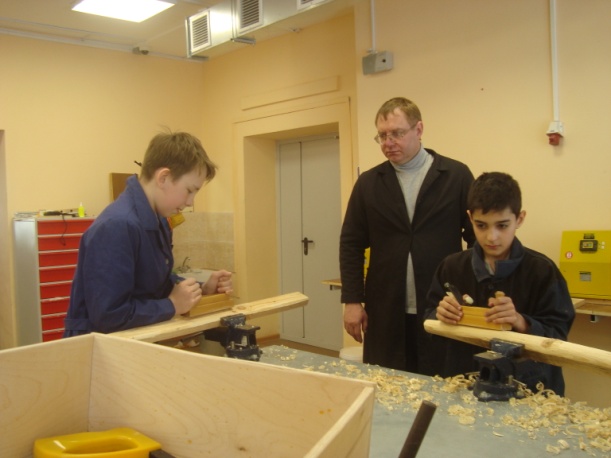 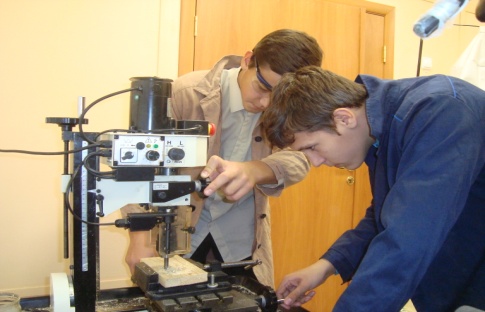 Учителем технологии работаю 7 лет, мое  педагогическое кредо: «Не бывает скучных дел на уроке технологии, бывают скучные подходы к нему.  Долой скуку, давай творчество!»  С каждым годом снижается интерес и мотивация к урокам технологии. Причин много, во-первых противоречия ,которые я написал выше , мне кажется, сталкивается любой учитель технологии, во-вторых  в мастерских  не предусмотрена практическая деятельность учащихся, можно назвать и другие проблемы ,но мы учителя работаем в разных условиях, наша цель научить и подготовить подрастающее поколение к будущей жизни. У меня возникла идея: интегрировать уроки технологии с работой театрального кружка. По совместительству я веду театральный кружок, дети увлечены, с интересом ходят в кружок, готовят постановки и выступают на различных площадках: городских, областных и международных фестивалях. Многие реквизиты, декорации и бутафорию мне помогали изготавливать дети, как на уроках технологии, внеурочной деятельности. С начала учебного года я   составляю практические занятия с учетом изготовления материальной части ( декораций, реквизита) для постановки будущих спектаклей  школьного театра в календарно-тематическом планировании.  Тем самым я решил следующие задачи: определил разделы программы в рамках предмета «Технология», в которых есть возможность наиболее успешно создавать бутафорский реквизитопределил перечень бутафорского реквизита и этапы их изготовления по классам составил технологические карты объектов.распределил этапы деятельности по изготовлению реквизита проведение диагностики «Мотивация к предмету технологии» .Данные диагностики подтвердили мою практическую направленность:Приобщил детей к читательской культуре: дети много узнали о творчестве многих отечественных и зарубежных писателей Познакомил  с театрально- постановочной базой: с профессиями конструктор кукол, художник-бутафорПовысил мотивацию у учащихся к предмету: учащиеся наглядно увидели реализацию своей практической деятельностиРеализовал личный вклад учащихся в проекты спектаклей: значимость своего труда в постановке спектаклей школьного театра.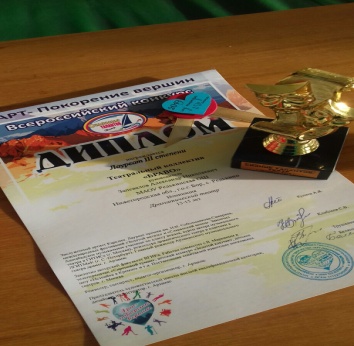 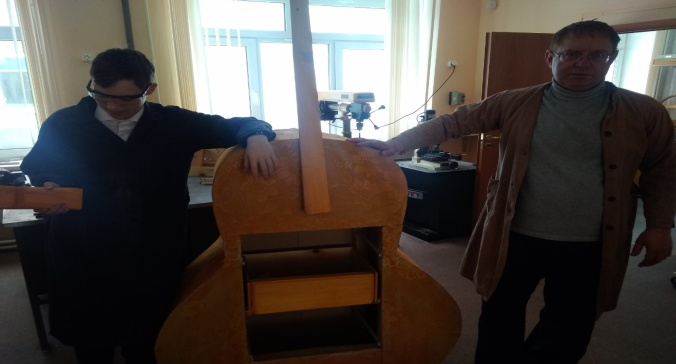 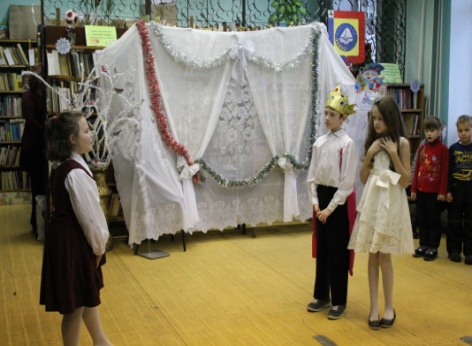 